Initiativärende till Kommunstyrelsen 2021-06-07Taxa för markupplåtelse för elsparkcyklar Den här våren har elsparkcyklar blivit ett nytt inslag i Borås gatubild. Många uppskattar det enkla sättet att förflytta sig i stadens centrala delar, men det finns också negativa sidor. Att cyklar parkeras mitt på gång- och cykelbanor är en sådan. För närvarande finns det en aktör som hyr ut elsparkcyklar i Borås, men intresse finns från fler företag. Vänsterpartiet är inte emot att nya trafikslag introduceras i stadsmiljön, men ser att det finns behov av att reglera villkoren för att bedriva verksamhet på allmän platsmark. Andra kommuner har infört en specifik taxa för elsparkcyklar, vilket vi anser vara rimligt och eftersträvansvärt även för Borås Stad.Med hänvisning till ovanstående yrkar vi attKommunstyrelsen föreslår Kommunfullmäktige besluta att införa en särskild avgift avseende elsparkcyklar i kommunens taxa för markupplåtelse. För Vänsterpartiet i KommunstyrelsenIda Legnemark och Stefan Lindborg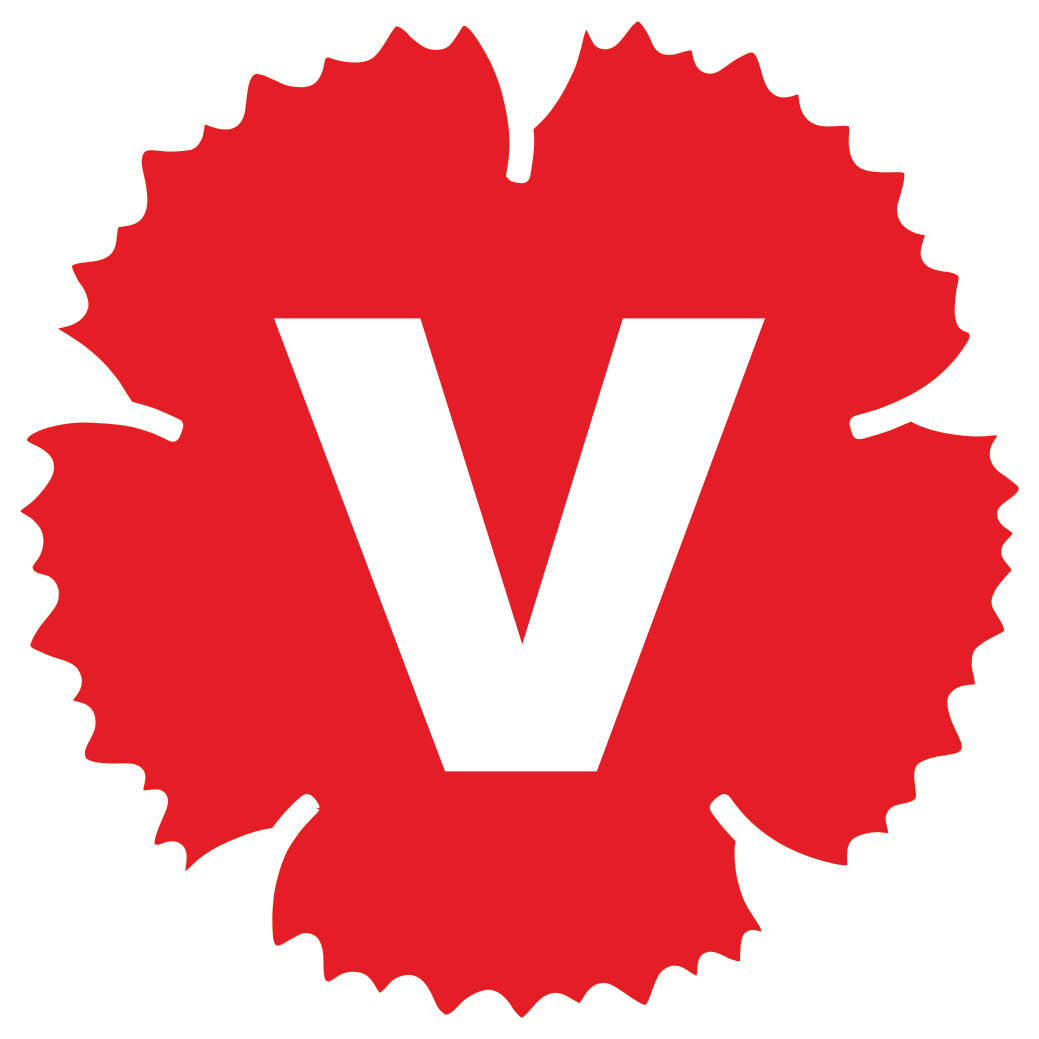 